Text písně : 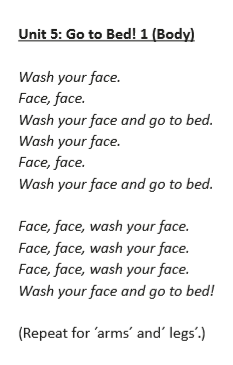 Nová slovíčka na kartách (poslední strana) – vybarvit a přinést do školy po karanténěZadání k medvídkovi : 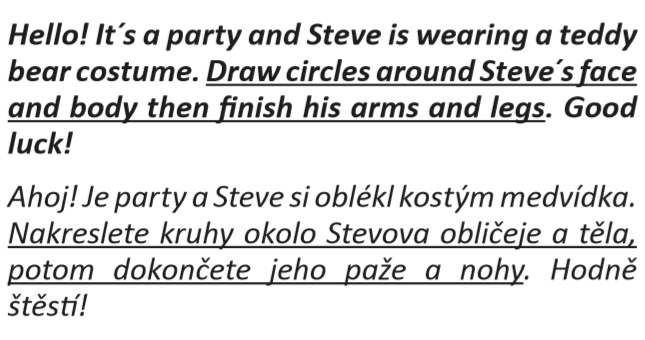 Při kreslení stále opakovat slova face, body, arm, leg (podle toho kterou část dítě právě maluje).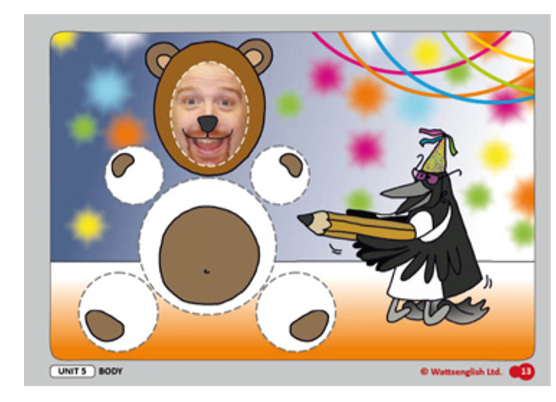 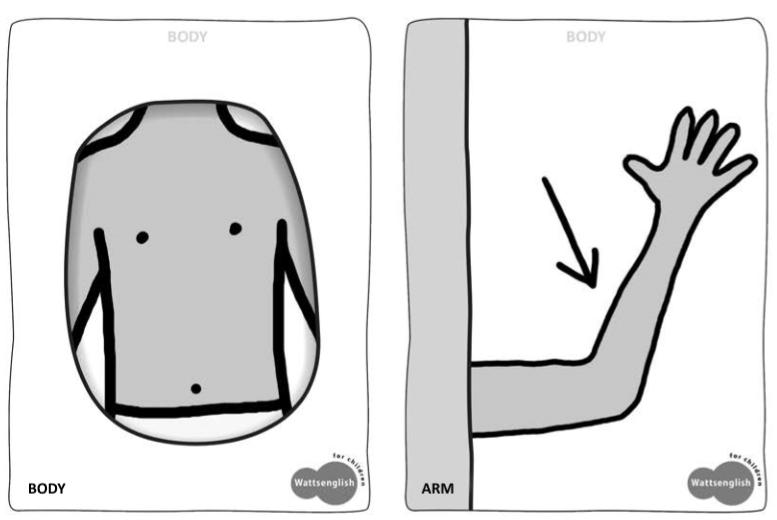 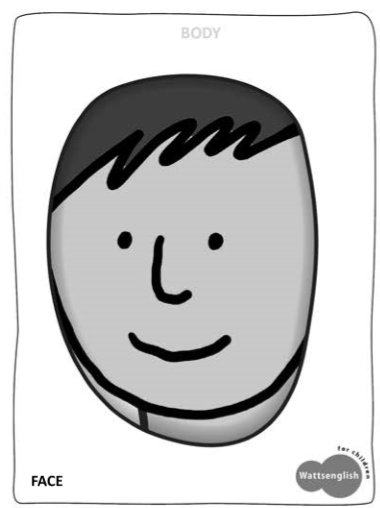 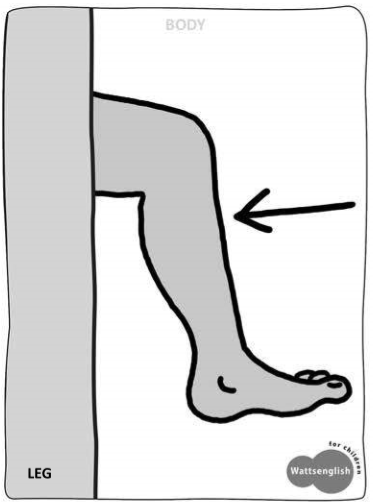 